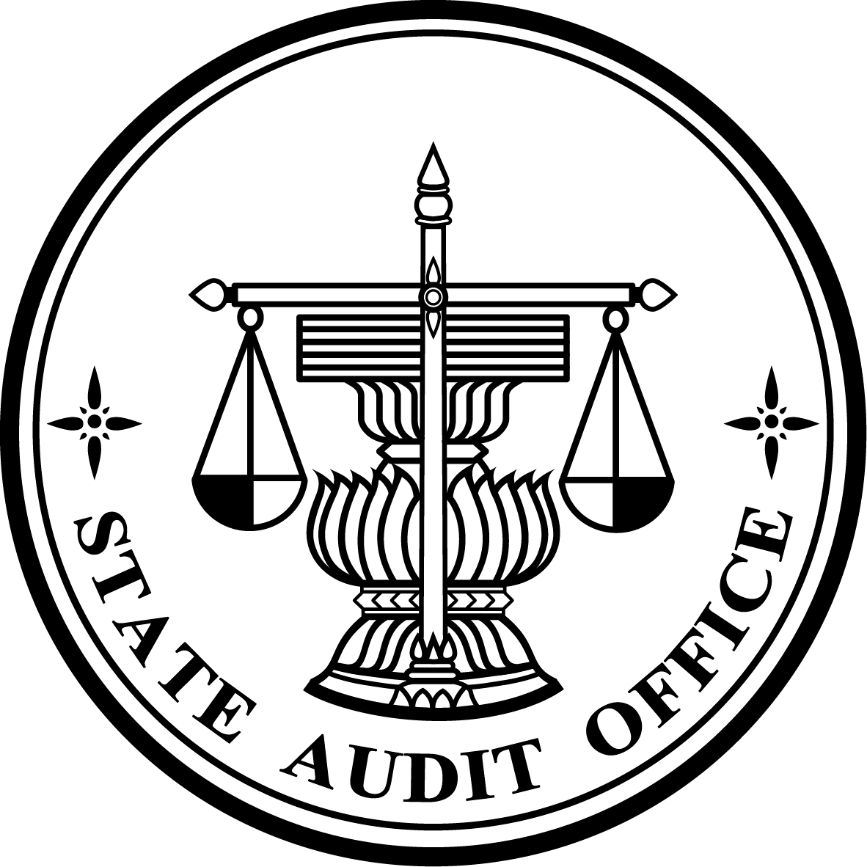 	(TRANSLATION)	AUDITOR’S REPORT ON REVIEW OF INTERIM FINANCIAL INFORMATIONTO : THE SHAREHOLDERS OF PTT PUBLIC COMPANY LIMITED	The State Audit Office of the Kingdom of Thailand has reviewed the consolidated and separate statements of financial position as at June 30, 2019, the consolidated and  separate statements of income, the consolidated and separate statements of comprehensive income for the three-month and six-month periods ended June 30, 2019, the consolidated and separate statements of changes in equity and the consolidated and separate statements of cash flows for the six-month period ended June 30, 2019, and the condensed notes to the financial statements of PTT Public Company Limited and its subsidiaries and of PTT Public Company Limited, respectively. Management is responsible for the preparation and presentation of this interim financial information in accordance with Thai Accounting Standard No.34, “Interim Financial Reporting”. The responsibility of the State Audit Office of the Kingdom of Thailand is to express a conclusion on this interim financial information based on the review.Scope of reviewThe State Audit Office of the Kingdom of Thailand conducted the review in accordance with Thai Standard on Review Engagements 2410, “Review of Interim Financial Information Performed by the Independent Auditor of the Entity”. A review of interim financial information consists of making inquiries, primarily of persons responsible for financial and accounting matters, and applying analytical and other review procedures. A review is substantially less in scope than an audit conducted in accordance with Thai Standards on Auditing and consequently does not enable the State Audit Office of the Kingdom of Thailand to obtain assurance that the State Audit Office of the Kingdom of Thailand would become aware of all significant matters that might be identified in an audit. Accordingly, the State Audit Office of the Kingdom of Thailand does not express an audit opinion.ConclusionBased on the review, nothing has come to attention that causes the State Audit Office of the Kingdom of Thailand to believe that the accompanying interim financial information is not prepared, in all material respects, in accordance with Thai Accounting Standard No.34, “Interim Financial Reporting”.Emphasis of Matter	The State Audit Office of the Kingdom of Thailand draws attention to Note 36 to the financial statements, which describes the event that Ombudsman of Thailand submitted a complaint to the Administrative Court (the Court) against the Company as the black case No. 510/2559, requesting the Court as follows: To revoke the Cabinet Resolutions on December 18, 2007 and August 10, 2010. To order the Minister of Finance, the Minister of Energy and the Company to conduct a segregate and transfer of net assets according to the plaintiff’s allegation as of September 30, 2001 amounting to Baht 68,569.69 million, including other compensations and benefits.To revoke the segregate of public assets and the preferential rights to establish the gas pipeline system according to the plaintiff’s allegation. 	On May 26, 2016, the Administrative Court ordered the Company to submit a defense. 
The  Company had the public prosecutor prepared the statement and additional statement for submission to the Administrative Court. On May 11, 2018, the Administrative Court issued an order to end the fact finding process. Currently, the case is under the consideration of the Administrative Court.	In conclusion, the State Audit Office of the Kingdom of Thailand’s opinion is not qualified in respect of these matters.(Signed)	Pasutnicha  Jumpathes	(Pasutnicha  Jumpathes)	Deputy Auditor General(Signed)	Mayuree  Juntamat	(Mayuree  Juntamat)	Director of Financial and Procurement Audit Office No. 14